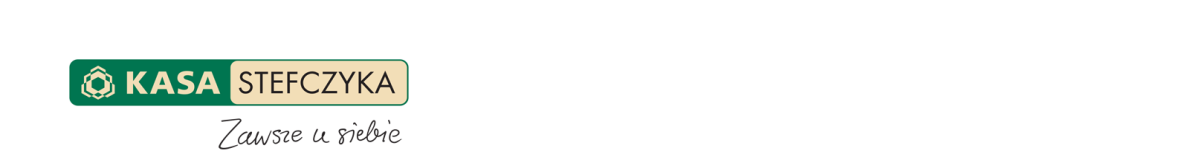 ZGŁOSZENIEWypełniony dokument należy wysłać na adres e-mail: api@kasastefczyka.plRodzaj wnioskuTak/NieDokumentacja technicznaDostęp do interfejsuNazwa TPPAdresDane kontaktowee-mailDane kontaktowetelefonUprawnienia TPP(wpisać właściwe)Nazwa i kraj organu właściwego do wydania zezwolenia/rejestracji w związku ze świadczeniem usług TPPUprawnienia TPP(wpisać właściwe)Numer właściwego zezwolenia lub rejestracjiUprawnienia TPP(wpisać właściwe)Potwierdzenie przyjęcia przez właściwy organ wniosku o zezwolenie/rejestrację w związku ze świadczeniem usług TPP (skan/kopia)Zakres usług świadczonych przez TPP(Tak/Nie)AISZakres usług świadczonych przez TPP(Tak/Nie)PISZakres usług świadczonych przez TPP(Tak/Nie)CAFData zgłoszenia